LancasterSeventh-Day Adventist ChurchA House of Prayer for All People 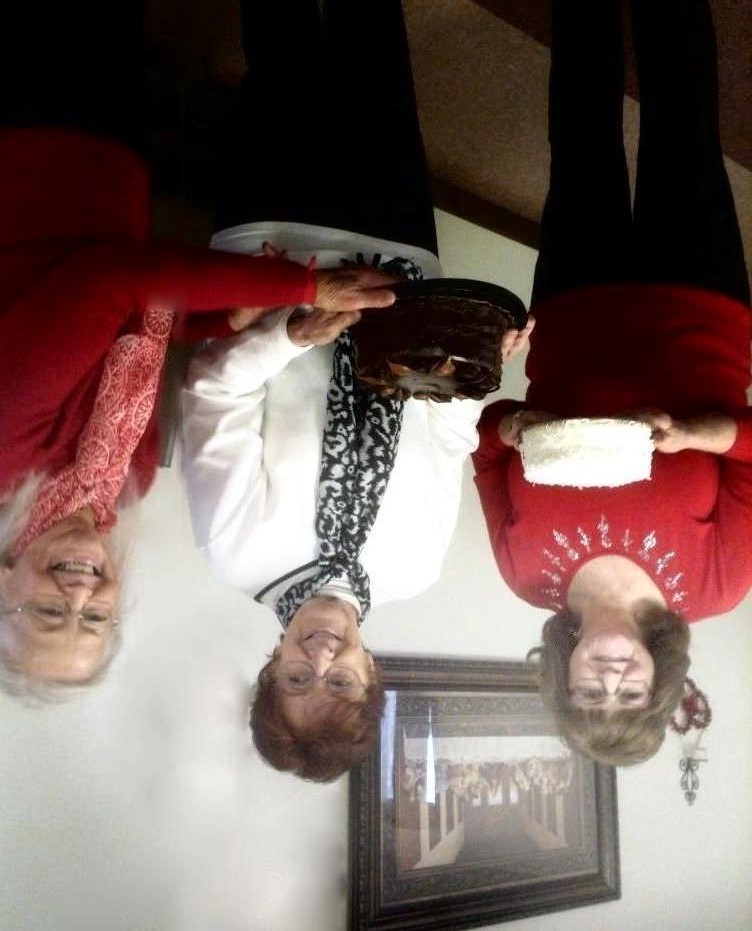 Linda, Alice, and SharonFebruary Birthdays - 2018